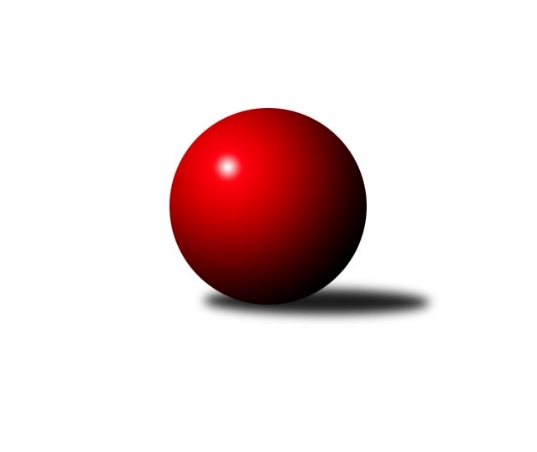 Č.22Ročník 2022/2023	11.5.2024 Krajský přebor MS 2022/2023Statistika 22. kolaTabulka družstev:		družstvo	záp	výh	rem	proh	skore	sety	průměr	body	plné	dorážka	chyby	1.	Sokol Dobroslavice	22	17	2	3	116.5 : 59.5 	(146.0 : 118.0)	2511	36	1756	754	43.2	2.	Opava ˝B˝	22	16	2	4	121.0 : 55.0 	(166.5 : 97.5)	2571	34	1776	795	39.5	3.	KK PEPINO Bruntál	22	14	2	6	116.5 : 59.5 	(147.5 : 116.5)	2522	30	1762	760	50.4	4.	Unie Hlubina ˝B˝	22	15	0	7	115.5 : 60.5 	(161.0 : 103.0)	2532	30	1746	786	45.4	5.	Břidličná ˝A˝	22	13	0	9	102.5 : 73.5 	(156.0 : 108.0)	2487	26	1747	741	50.1	6.	Horní Benešov ˝C˝	22	11	1	10	87.5 : 88.5 	(135.5 : 128.5)	2461	23	1716	745	51.9	7.	Sokol Bohumín ˝C˝	22	8	2	12	76.5 : 99.5 	(123.5 : 140.5)	2393	18	1703	690	61.2	8.	Opava ˝C˝	22	8	1	13	65.5 : 110.5 	(113.0 : 151.0)	2412	17	1698	714	56.1	9.	Kuželky Horní Benešov	22	8	0	14	74.0 : 102.0 	(111.0 : 153.0)	2465	16	1719	746	50.9	10.	Nový Jičín ˝A˝	22	6	0	16	66.0 : 110.0 	(120.0 : 144.0)	2403	12	1700	703	54	11.	VOKD Poruba ˝B˝	22	5	2	15	59.5 : 116.5 	(108.5 : 155.5)	2416	12	1703	713	63.7	12.	Odry C	22	5	0	17	55.0 : 121.0 	(95.5 : 168.5)	2387	10	1694	693	58.9Tabulka doma:		družstvo	záp	výh	rem	proh	skore	sety	průměr	body	maximum	minimum	1.	Sokol Dobroslavice	11	11	0	0	75.5 : 12.5 	(90.0 : 42.0)	2462	22	2553	2406	2.	Unie Hlubina ˝B˝	11	9	0	2	68.0 : 20.0 	(91.5 : 40.5)	2747	18	2822	2667	3.	Opava ˝B˝	11	8	2	1	63.5 : 24.5 	(85.0 : 47.0)	2613	18	2657	2514	4.	Břidličná ˝A˝	11	9	0	2	61.5 : 26.5 	(88.5 : 43.5)	2598	18	2674	2498	5.	KK PEPINO Bruntál	11	8	1	2	64.5 : 23.5 	(78.5 : 53.5)	2433	17	2539	2282	6.	Horní Benešov ˝C˝	11	7	1	3	50.0 : 38.0 	(72.0 : 60.0)	2608	15	2723	2527	7.	Opava ˝C˝	11	6	1	4	43.5 : 44.5 	(66.0 : 66.0)	2490	13	2571	2387	8.	Nový Jičín ˝A˝	11	6	0	5	48.0 : 40.0 	(74.0 : 58.0)	2408	12	2457	2341	9.	Sokol Bohumín ˝C˝	11	6	0	5	44.5 : 43.5 	(68.5 : 63.5)	2432	12	2515	2362	10.	Kuželky Horní Benešov	11	6	0	5	43.0 : 45.0 	(62.5 : 69.5)	2569	12	2692	2506	11.	VOKD Poruba ˝B˝	11	5	1	5	39.5 : 48.5 	(64.0 : 68.0)	2335	11	2385	2253	12.	Odry C	11	3	0	8	36.0 : 52.0 	(51.5 : 80.5)	2546	6	2610	2411Tabulka venku:		družstvo	záp	výh	rem	proh	skore	sety	průměr	body	maximum	minimum	1.	Opava ˝B˝	11	8	0	3	57.5 : 30.5 	(81.5 : 50.5)	2576	16	2722	2436	2.	Sokol Dobroslavice	11	6	2	3	41.0 : 47.0 	(56.0 : 76.0)	2516	14	2710	2398	3.	KK PEPINO Bruntál	11	6	1	4	52.0 : 36.0 	(69.0 : 63.0)	2531	13	2708	2360	4.	Unie Hlubina ˝B˝	11	6	0	5	47.5 : 40.5 	(69.5 : 62.5)	2508	12	2661	2291	5.	Břidličná ˝A˝	11	4	0	7	41.0 : 47.0 	(67.5 : 64.5)	2475	8	2796	2268	6.	Horní Benešov ˝C˝	11	4	0	7	37.5 : 50.5 	(63.5 : 68.5)	2460	8	2600	2303	7.	Sokol Bohumín ˝C˝	11	2	2	7	32.0 : 56.0 	(55.0 : 77.0)	2389	6	2612	2164	8.	Kuželky Horní Benešov	11	2	0	9	31.0 : 57.0 	(48.5 : 83.5)	2464	4	2658	2250	9.	Opava ˝C˝	11	2	0	9	22.0 : 66.0 	(47.0 : 85.0)	2416	4	2678	2297	10.	Odry C	11	2	0	9	19.0 : 69.0 	(44.0 : 88.0)	2370	4	2560	2181	11.	VOKD Poruba ˝B˝	11	0	1	10	20.0 : 68.0 	(44.5 : 87.5)	2425	1	2544	2318	12.	Nový Jičín ˝A˝	11	0	0	11	18.0 : 70.0 	(46.0 : 86.0)	2403	0	2557	2223Tabulka podzimní části:		družstvo	záp	výh	rem	proh	skore	sety	průměr	body	doma	venku	1.	KK PEPINO Bruntál	11	9	0	2	59.0 : 29.0 	(73.0 : 59.0)	2458	18 	5 	0 	1 	4 	0 	1	2.	Opava ˝B˝	11	8	1	2	59.5 : 28.5 	(84.0 : 48.0)	2541	17 	4 	1 	1 	4 	0 	1	3.	Sokol Dobroslavice	11	7	2	2	61.0 : 27.0 	(75.0 : 57.0)	2539	16 	7 	0 	0 	0 	2 	2	4.	Břidličná ˝A˝	11	7	0	4	55.0 : 33.0 	(82.0 : 50.0)	2472	14 	6 	0 	1 	1 	0 	3	5.	Unie Hlubina ˝B˝	11	6	0	5	47.5 : 40.5 	(69.5 : 62.5)	2508	12 	0 	0 	0 	6 	0 	5	6.	Horní Benešov ˝C˝	11	5	1	5	42.0 : 46.0 	(68.0 : 64.0)	2487	11 	4 	1 	2 	1 	0 	3	7.	Opava ˝C˝	11	5	1	5	37.0 : 51.0 	(60.0 : 72.0)	2414	11 	4 	1 	0 	1 	0 	5	8.	Sokol Bohumín ˝C˝	11	5	0	6	39.0 : 49.0 	(61.5 : 70.5)	2432	10 	3 	0 	2 	2 	0 	4	9.	Nový Jičín ˝A˝	11	3	0	8	36.0 : 52.0 	(63.0 : 69.0)	2408	6 	3 	0 	3 	0 	0 	5	10.	Kuželky Horní Benešov	11	3	0	8	36.0 : 52.0 	(55.5 : 76.5)	2411	6 	2 	0 	4 	1 	0 	4	11.	Odry C	11	3	0	8	32.0 : 56.0 	(51.5 : 80.5)	2433	6 	2 	0 	4 	1 	0 	4	12.	VOKD Poruba ˝B˝	11	2	1	8	24.0 : 64.0 	(49.0 : 83.0)	2419	5 	2 	0 	3 	0 	1 	5Tabulka jarní části:		družstvo	záp	výh	rem	proh	skore	sety	průměr	body	doma	venku	1.	Sokol Dobroslavice	11	10	0	1	55.5 : 32.5 	(71.0 : 61.0)	2505	20 	4 	0 	0 	6 	0 	1 	2.	Unie Hlubina ˝B˝	11	9	0	2	68.0 : 20.0 	(91.5 : 40.5)	2747	18 	9 	0 	2 	0 	0 	0 	3.	Opava ˝B˝	11	8	1	2	61.5 : 26.5 	(82.5 : 49.5)	2617	17 	4 	1 	0 	4 	0 	2 	4.	KK PEPINO Bruntál	11	5	2	4	57.5 : 30.5 	(74.5 : 57.5)	2579	12 	3 	1 	1 	2 	1 	3 	5.	Břidličná ˝A˝	11	6	0	5	47.5 : 40.5 	(74.0 : 58.0)	2518	12 	3 	0 	1 	3 	0 	4 	6.	Horní Benešov ˝C˝	11	6	0	5	45.5 : 42.5 	(67.5 : 64.5)	2475	12 	3 	0 	1 	3 	0 	4 	7.	Kuželky Horní Benešov	11	5	0	6	38.0 : 50.0 	(55.5 : 76.5)	2528	10 	4 	0 	1 	1 	0 	5 	8.	Sokol Bohumín ˝C˝	11	3	2	6	37.5 : 50.5 	(62.0 : 70.0)	2372	8 	3 	0 	3 	0 	2 	3 	9.	VOKD Poruba ˝B˝	11	3	1	7	35.5 : 52.5 	(59.5 : 72.5)	2428	7 	3 	1 	2 	0 	0 	5 	10.	Nový Jičín ˝A˝	11	3	0	8	30.0 : 58.0 	(57.0 : 75.0)	2420	6 	3 	0 	2 	0 	0 	6 	11.	Opava ˝C˝	11	3	0	8	28.5 : 59.5 	(53.0 : 79.0)	2453	6 	2 	0 	4 	1 	0 	4 	12.	Odry C	11	2	0	9	23.0 : 65.0 	(44.0 : 88.0)	2373	4 	1 	0 	4 	1 	0 	5 Zisk bodů pro družstvo:		jméno hráče	družstvo	body	zápasy	v %	dílčí body	sety	v %	1.	Břetislav Mrkvica 	Opava ˝B˝ 	19	/	20	(95%)	31	/	40	(78%)	2.	Ivo Mrhal ml.	Břidličná ˝A˝ 	19	/	21	(90%)	36	/	42	(86%)	3.	Miluše Rychová 	KK PEPINO Bruntál 	18	/	21	(86%)	29.5	/	42	(70%)	4.	Tomáš Janalík 	KK PEPINO Bruntál 	16	/	18	(89%)	25	/	36	(69%)	5.	František Oliva 	Unie Hlubina ˝B˝ 	16	/	21	(76%)	26.5	/	42	(63%)	6.	Miloslav Petrů 	Horní Benešov ˝C˝ 	15.5	/	21	(74%)	26.5	/	42	(63%)	7.	Michal Babinec 	Unie Hlubina ˝B˝ 	15	/	19	(79%)	28	/	38	(74%)	8.	Josef Novotný 	KK PEPINO Bruntál 	15	/	20	(75%)	24	/	40	(60%)	9.	Josef Veselý 	Břidličná ˝A˝ 	14.5	/	20	(73%)	26.5	/	40	(66%)	10.	Zdeněk Fiury ml.	Břidličná ˝A˝ 	14	/	16	(88%)	26	/	32	(81%)	11.	René Gazdík 	Sokol Dobroslavice 	14	/	19	(74%)	26	/	38	(68%)	12.	Miroslav Stuchlík 	Opava ˝C˝ 	14	/	21	(67%)	28	/	42	(67%)	13.	Lukáš Janalík 	KK PEPINO Bruntál 	14	/	21	(67%)	24	/	42	(57%)	14.	Jaromír Nedavaška 	VOKD Poruba ˝B˝ 	13.5	/	20	(68%)	26	/	40	(65%)	15.	Ivo Kovařík 	Sokol Dobroslavice 	13	/	17	(76%)	26	/	34	(76%)	16.	Rudolf Haim 	Opava ˝B˝ 	13	/	18	(72%)	25	/	36	(69%)	17.	Jolana Rybová 	Opava ˝C˝ 	13	/	22	(59%)	25	/	44	(57%)	18.	Tomáš Rechtoris 	Unie Hlubina ˝B˝ 	12	/	14	(86%)	24	/	28	(86%)	19.	Pavel Plaček 	Sokol Bohumín ˝C˝ 	12	/	17	(71%)	26	/	34	(76%)	20.	Jan Pospěch 	Nový Jičín ˝A˝ 	12	/	18	(67%)	25.5	/	36	(71%)	21.	Eva Zdražilová 	Horní Benešov ˝C˝ 	12	/	19	(63%)	24.5	/	38	(64%)	22.	Rudolf Riezner 	Unie Hlubina ˝B˝ 	12	/	19	(63%)	22	/	38	(58%)	23.	Jaroslav Klus 	Sokol Bohumín ˝C˝ 	12	/	20	(60%)	25	/	40	(63%)	24.	Karel Ridl 	Sokol Dobroslavice 	12	/	20	(60%)	24	/	40	(60%)	25.	Pavel Krompolc 	Unie Hlubina ˝B˝ 	11.5	/	19	(61%)	23	/	38	(61%)	26.	Svatopluk Kříž 	Opava ˝B˝ 	11.5	/	20	(58%)	21.5	/	40	(54%)	27.	Pavel Hrnčíř 	Unie Hlubina ˝B˝ 	11	/	16	(69%)	17.5	/	32	(55%)	28.	Jan Mlčák 	KK PEPINO Bruntál 	11	/	16	(69%)	17.5	/	32	(55%)	29.	Václav Rábl 	Sokol Dobroslavice 	11	/	17	(65%)	19	/	34	(56%)	30.	Petr Hrňa 	Nový Jičín ˝A˝ 	11	/	17	(65%)	18.5	/	34	(54%)	31.	Radek Škarka 	Nový Jičín ˝A˝ 	11	/	18	(61%)	18	/	36	(50%)	32.	Martin Koraba 	Kuželky Horní Benešov 	11	/	21	(52%)	16.5	/	42	(39%)	33.	Robert Kučerka 	Opava ˝B˝ 	10.5	/	17	(62%)	23	/	34	(68%)	34.	Petr Vaněk 	Kuželky Horní Benešov 	10.5	/	19	(55%)	19	/	38	(50%)	35.	Jan Kořený 	Opava ˝C˝ 	10	/	15	(67%)	21.5	/	30	(72%)	36.	Vlastimil Kotrla 	Kuželky Horní Benešov 	10	/	17	(59%)	16	/	34	(47%)	37.	Aleš Fischer 	Opava ˝B˝ 	10	/	18	(56%)	22.5	/	36	(63%)	38.	Karel Kuchař 	Sokol Dobroslavice 	10	/	18	(56%)	16	/	36	(44%)	39.	Vilém Berger 	Břidličná ˝A˝ 	10	/	21	(48%)	22	/	42	(52%)	40.	Zdeňka Habartová 	Horní Benešov ˝C˝ 	10	/	21	(48%)	20	/	42	(48%)	41.	Jakub Dankovič 	Horní Benešov ˝C˝ 	10	/	21	(48%)	19	/	42	(45%)	42.	Jaromír Martiník 	Kuželky Horní Benešov 	10	/	22	(45%)	19.5	/	44	(44%)	43.	Lumír Kocián 	Sokol Dobroslavice 	9.5	/	15	(63%)	16	/	30	(53%)	44.	Martin Weiss 	Kuželky Horní Benešov 	9.5	/	18	(53%)	20	/	36	(56%)	45.	Alfred Hermann 	Sokol Bohumín ˝C˝ 	9	/	16	(56%)	15.5	/	32	(48%)	46.	Jakub Hendrych 	Horní Benešov ˝C˝ 	9	/	19	(47%)	19.5	/	38	(51%)	47.	Jan Kučák 	Odry C 	9	/	19	(47%)	17.5	/	38	(46%)	48.	Radek Kucharz 	Odry C 	8	/	14	(57%)	17	/	28	(61%)	49.	Vladimír Sládek 	Sokol Bohumín ˝C˝ 	8	/	16	(50%)	14.5	/	32	(45%)	50.	Jan Strnadel 	Opava ˝B˝ 	8	/	17	(47%)	14.5	/	34	(43%)	51.	Ivo Mrhal 	Břidličná ˝A˝ 	8	/	21	(38%)	16	/	42	(38%)	52.	Jiří Petr 	Nový Jičín ˝A˝ 	7	/	16	(44%)	18.5	/	32	(58%)	53.	Rostislav Sabela 	VOKD Poruba ˝B˝ 	7	/	17	(41%)	14	/	34	(41%)	54.	Zdeněk Chlopčík 	Opava ˝B˝ 	7	/	19	(37%)	17	/	38	(45%)	55.	Josef Janalík 	VOKD Poruba ˝B˝ 	7	/	22	(32%)	17	/	44	(39%)	56.	Richard Janalík 	KK PEPINO Bruntál 	6.5	/	12	(54%)	10.5	/	24	(44%)	57.	Václav Bohačik 	Opava ˝C˝ 	6	/	10	(60%)	12.5	/	20	(63%)	58.	Jiří Adamus 	VOKD Poruba ˝B˝ 	6	/	19	(32%)	16	/	38	(42%)	59.	Martin Bilíček 	Horní Benešov ˝C˝ 	5	/	7	(71%)	11	/	14	(79%)	60.	Jaroslav Kecskés 	Unie Hlubina ˝B˝ 	5	/	8	(63%)	9	/	16	(56%)	61.	Jan Stuś 	Sokol Bohumín ˝C˝ 	5	/	11	(45%)	12	/	22	(55%)	62.	Lucie Dvorská 	Odry C 	5	/	13	(38%)	9	/	26	(35%)	63.	Tomáš Fiury 	Břidličná ˝A˝ 	5	/	14	(36%)	15	/	28	(54%)	64.	Zdeněk Mžik 	VOKD Poruba ˝B˝ 	5	/	14	(36%)	9	/	28	(32%)	65.	Vítězslav Kadlec 	KK PEPINO Bruntál 	5	/	16	(31%)	13	/	32	(41%)	66.	Radek Chovanec 	Nový Jičín ˝A˝ 	5	/	16	(31%)	12	/	32	(38%)	67.	Josef Plšek 	Opava ˝C˝ 	5	/	16	(31%)	9	/	32	(28%)	68.	Zdeněk Štefek 	Sokol Dobroslavice 	4	/	10	(40%)	7	/	20	(35%)	69.	Veronika Ovšáková 	Odry C 	4	/	12	(33%)	8	/	24	(33%)	70.	Ladislav Štafa 	Sokol Bohumín ˝C˝ 	4	/	13	(31%)	10.5	/	26	(40%)	71.	Jana Dvorská 	Odry C 	4	/	13	(31%)	9	/	26	(35%)	72.	Renáta Smijová 	Opava ˝C˝ 	4	/	14	(29%)	11	/	28	(39%)	73.	Kristýna Bartková 	Odry C 	4	/	14	(29%)	8.5	/	28	(30%)	74.	Ján Pelikán 	Nový Jičín ˝A˝ 	4	/	14	(29%)	8	/	28	(29%)	75.	Miroslav Procházka 	Kuželky Horní Benešov 	4	/	16	(25%)	9	/	32	(28%)	76.	Lucie Kučáková 	Odry C 	4	/	17	(24%)	11	/	34	(32%)	77.	Matěj Dvorský 	Odry C 	4	/	19	(21%)	11.5	/	38	(30%)	78.	Michal Péli 	Sokol Bohumín ˝C˝ 	3.5	/	17	(21%)	8.5	/	34	(25%)	79.	Jiří Číž 	VOKD Poruba ˝B˝ 	3	/	4	(75%)	5	/	8	(63%)	80.	Tomáš Zbořil 	Horní Benešov ˝C˝ 	3	/	9	(33%)	5	/	18	(28%)	81.	Libor Veselý 	Sokol Dobroslavice 	3	/	12	(25%)	9	/	24	(38%)	82.	Petr Lembard 	Sokol Bohumín ˝C˝ 	3	/	14	(21%)	7.5	/	28	(27%)	83.	Jaroslav Zelinka 	Břidličná ˝A˝ 	2	/	4	(50%)	5	/	8	(63%)	84.	Martin Třečák 	Sokol Dobroslavice 	2	/	4	(50%)	3	/	8	(38%)	85.	Josef Němec 	Opava ˝C˝ 	2	/	5	(40%)	4	/	10	(40%)	86.	Libor Jurečka 	Nový Jičín ˝A˝ 	2	/	5	(40%)	3	/	10	(30%)	87.	Čestmír Řepka 	Břidličná ˝A˝ 	2	/	5	(40%)	3	/	10	(30%)	88.	Přemysl Janalík 	KK PEPINO Bruntál 	2	/	9	(22%)	7.5	/	18	(42%)	89.	Zdeněk Štohanzl 	Opava ˝C˝ 	2	/	9	(22%)	3.5	/	18	(19%)	90.	Zbyněk Tesař 	Horní Benešov ˝C˝ 	2	/	12	(17%)	7	/	24	(29%)	91.	David Schiedek 	Kuželky Horní Benešov 	2	/	12	(17%)	7	/	24	(29%)	92.	Petr Chodura 	Unie Hlubina ˝B˝ 	2	/	13	(15%)	10	/	26	(38%)	93.	Radim Bezruč 	VOKD Poruba ˝B˝ 	2	/	16	(13%)	12	/	32	(38%)	94.	Nikolas Chovanec 	Nový Jičín ˝A˝ 	2	/	19	(11%)	12	/	38	(32%)	95.	Jan Fadrný 	Horní Benešov ˝C˝ 	1	/	1	(100%)	2	/	2	(100%)	96.	Leoš Řepka 	Břidličná ˝A˝ 	1	/	1	(100%)	2	/	2	(100%)	97.	Aneta Rybová 	Opava ˝B˝ 	1	/	1	(100%)	2	/	2	(100%)	98.	Michaela Černá 	Unie Hlubina ˝B˝ 	1	/	1	(100%)	1	/	2	(50%)	99.	Miroslava Ševčíková 	Sokol Bohumín ˝C˝ 	1	/	1	(100%)	1	/	2	(50%)	100.	Marian Mesároš 	VOKD Poruba ˝B˝ 	1	/	3	(33%)	2	/	6	(33%)	101.	Anna Dosedělová 	Břidličná ˝A˝ 	1	/	3	(33%)	2	/	6	(33%)	102.	Lucie Stočesová 	Sokol Bohumín ˝C˝ 	1	/	4	(25%)	3	/	8	(38%)	103.	Josef Klech 	Kuželky Horní Benešov 	1	/	6	(17%)	3	/	12	(25%)	104.	Rudolf Chuděj 	Odry C 	1	/	8	(13%)	3	/	16	(19%)	105.	Tomáš Polok 	Opava ˝C˝ 	0.5	/	4	(13%)	2	/	8	(25%)	106.	Milan Kučera 	Nový Jičín ˝A˝ 	0	/	1	(0%)	1	/	2	(50%)	107.	Jan Frydrych 	Odry C 	0	/	1	(0%)	1	/	2	(50%)	108.	Věroslav Ptašek 	Břidličná ˝A˝ 	0	/	1	(0%)	1	/	2	(50%)	109.	Helena Martinčáková 	VOKD Poruba ˝B˝ 	0	/	1	(0%)	1	/	2	(50%)	110.	Miroslav Smékal 	Břidličná ˝A˝ 	0	/	1	(0%)	1	/	2	(50%)	111.	Jaroslav Hrabuška 	VOKD Poruba ˝B˝ 	0	/	1	(0%)	0	/	2	(0%)	112.	Miroslav Kalaš 	Břidličná ˝A˝ 	0	/	1	(0%)	0	/	2	(0%)	113.	Václav Kladiva 	Sokol Bohumín ˝C˝ 	0	/	1	(0%)	0	/	2	(0%)	114.	Jan Hroch 	Břidličná ˝A˝ 	0	/	1	(0%)	0	/	2	(0%)	115.	Vojtěch Gabriel 	Nový Jičín ˝A˝ 	0	/	1	(0%)	0	/	2	(0%)	116.	Vladimír Kozák 	Opava ˝C˝ 	0	/	2	(0%)	1	/	4	(25%)	117.	Josef Kočař 	Břidličná ˝A˝ 	0	/	2	(0%)	0.5	/	4	(13%)	118.	Tomáš Polášek 	Nový Jičín ˝A˝ 	0	/	2	(0%)	0.5	/	4	(13%)	119.	Zdeněk Hebda 	VOKD Poruba ˝B˝ 	0	/	3	(0%)	0	/	6	(0%)	120.	Helena Hýžová 	VOKD Poruba ˝B˝ 	0	/	3	(0%)	0	/	6	(0%)	121.	František Ocelák 	KK PEPINO Bruntál 	0	/	4	(0%)	0	/	8	(0%)	122.	Miroslav Bár 	Nový Jičín ˝A˝ 	0	/	5	(0%)	3	/	10	(30%)	123.	Karel Vágner 	Opava ˝C˝ 	0	/	14	(0%)	4	/	28	(14%)Průměry na kuželnách:		kuželna	průměr	plné	dorážka	chyby	výkon na hráče	1.	TJ Unie Hlubina, 1-2	2672	1846	826	49.2	(445.4)	2.	 Horní Benešov, 1-4	2579	1796	782	52.0	(429.9)	3.	TJ Odry, 1-4	2567	1790	777	51.5	(427.9)	4.	TJ Kovohutě Břidličná, 1-2	2546	1772	774	48.6	(424.4)	5.	TJ Opava, 1-4	2527	1763	764	51.0	(421.3)	6.	TJ Sokol Bohumín, 1-4	2429	1722	706	59.0	(404.9)	7.	TJ Sokol Dobroslavice, 1-2	2399	1682	717	45.8	(400.0)	8.	TJ Nový Jičín, 1-2	2388	1672	715	45.7	(398.0)	9.	KK Pepino Bruntál, 1-2	2383	1682	700	55.4	(397.2)	10.	TJ VOKD Poruba, 1-4	2352	1663	688	64.1	(392.1)Nejlepší výkony na kuželnách:TJ Unie Hlubina, 1-2Unie Hlubina ˝B˝	2822	17. kolo	Tomáš Rechtoris 	Unie Hlubina ˝B˝	515	19. koloUnie Hlubina ˝B˝	2800	14. kolo	Pavel Hrnčíř 	Unie Hlubina ˝B˝	512	17. koloBřidličná ˝A˝	2796	15. kolo	Ivo Mrhal ml.	Břidličná ˝A˝	508	15. koloUnie Hlubina ˝B˝	2779	15. kolo	Zdeněk Fiury ml.	Břidličná ˝A˝	503	15. koloUnie Hlubina ˝B˝	2772	20. kolo	Miluše Rychová 	KK PEPINO Bruntál	500	12. koloUnie Hlubina ˝B˝	2766	13. kolo	Martin Weiss 	Kuželky Horní Benešov	497	17. koloUnie Hlubina ˝B˝	2755	19. kolo	František Oliva 	Unie Hlubina ˝B˝	497	18. koloUnie Hlubina ˝B˝	2728	16. kolo	Tomáš Rechtoris 	Unie Hlubina ˝B˝	495	14. koloUnie Hlubina ˝B˝	2728	12. kolo	Pavel Krompolc 	Unie Hlubina ˝B˝	492	15. koloUnie Hlubina ˝B˝	2726	18. kolo	Tomáš Rechtoris 	Unie Hlubina ˝B˝	490	21. kolo Horní Benešov, 1-4Horní Benešov ˝C˝	2723	22. kolo	Ivo Kovařík 	Sokol Dobroslavice	511	4. koloKK PEPINO Bruntál	2702	21. kolo	Miroslav Stuchlík 	Opava ˝C˝	504	6. koloHorní Benešov ˝C˝	2701	17. kolo	Tomáš Janalík 	KK PEPINO Bruntál	497	17. koloBřidličná ˝A˝	2697	1. kolo	Jakub Dankovič 	Horní Benešov ˝C˝	490	22. koloKuželky Horní Benešov	2692	19. kolo	Zdeněk Fiury ml.	Břidličná ˝A˝	488	1. koloOpava ˝C˝	2678	6. kolo	Jaromír Martiník 	Kuželky Horní Benešov	486	12. koloKuželky Horní Benešov	2670	8. kolo	Eva Zdražilová 	Horní Benešov ˝C˝	485	9. koloOpava ˝B˝	2655	15. kolo	Martin Bilíček 	Horní Benešov ˝C˝	484	20. koloHorní Benešov ˝C˝	2644	10. kolo	Josef Novotný 	KK PEPINO Bruntál	481	21. koloHorní Benešov ˝C˝	2643	20. kolo	Jaromír Nedavaška 	VOKD Poruba ˝B˝	481	14. koloTJ Odry, 1-4Sokol Dobroslavice	2710	12. kolo	Josef Veselý 	Břidličná ˝A˝	510	16. koloBřidličná ˝A˝	2672	16. kolo	Ivo Kovařík 	Sokol Dobroslavice	502	12. koloUnie Hlubina ˝B˝	2641	8. kolo	Jaroslav Klus 	Sokol Bohumín ˝C˝	496	7. koloKuželky Horní Benešov	2639	18. kolo	Jan Kučák 	Odry C	487	11. koloOpava ˝B˝	2616	11. kolo	Tomáš Rechtoris 	Unie Hlubina ˝B˝	483	8. koloOdry C	2610	21. kolo	Miloslav Petrů 	Horní Benešov ˝C˝	473	14. koloOdry C	2608	18. kolo	Jan Kučák 	Odry C	472	16. koloOdry C	2606	14. kolo	Zdeňka Habartová 	Horní Benešov ˝C˝	471	14. koloHorní Benešov ˝C˝	2594	14. kolo	Jan Kučák 	Odry C	471	7. koloKK PEPINO Bruntál	2582	1. kolo	Břetislav Mrkvica 	Opava ˝B˝	467	11. koloTJ Kovohutě Břidličná, 1-2Břidličná ˝A˝	2674	4. kolo	Zdeněk Fiury ml.	Břidličná ˝A˝	492	13. koloBřidličná ˝A˝	2658	9. kolo	Zdeněk Fiury ml.	Břidličná ˝A˝	487	4. koloBřidličná ˝A˝	2641	11. kolo	Ivo Mrhal ml.	Břidličná ˝A˝	482	4. koloOpava ˝B˝	2634	17. kolo	Ivo Mrhal ml.	Břidličná ˝A˝	482	11. koloBřidličná ˝A˝	2634	6. kolo	Zdeněk Fiury ml.	Břidličná ˝A˝	479	6. koloBřidličná ˝A˝	2617	13. kolo	Břetislav Mrkvica 	Opava ˝B˝	478	17. koloBřidličná ˝A˝	2594	21. kolo	Zdeněk Fiury ml.	Břidličná ˝A˝	476	21. koloBřidličná ˝A˝	2592	19. kolo	Jan Kučák 	Odry C	476	4. koloKuželky Horní Benešov	2589	13. kolo	Zdeněk Fiury ml.	Břidličná ˝A˝	474	9. koloBřidličná ˝A˝	2562	2. kolo	Ivo Mrhal ml.	Břidličná ˝A˝	472	2. koloTJ Opava, 1-4Opava ˝B˝	2664	12. kolo	Břetislav Mrkvica 	Opava ˝B˝	490	1. koloUnie Hlubina ˝B˝	2661	10. kolo	Ivo Kovařík 	Sokol Dobroslavice	482	1. koloOpava ˝B˝	2657	20. kolo	Karel Ridl 	Sokol Dobroslavice	481	1. koloSokol Dobroslavice	2651	1. kolo	Martin Bilíček 	Horní Benešov ˝C˝	477	18. koloOpava ˝B˝	2637	1. kolo	Jaroslav Klus 	Sokol Bohumín ˝C˝	477	20. koloOpava ˝B˝	2635	9. kolo	Rudolf Haim 	Opava ˝B˝	473	9. koloOpava ˝B˝	2626	7. kolo	Karel Ridl 	Sokol Dobroslavice	472	14. koloOpava ˝B˝	2621	18. kolo	Jan Kořený 	Opava ˝C˝	471	9. koloOpava ˝B˝	2619	3. kolo	František Oliva 	Unie Hlubina ˝B˝	470	10. koloOpava ˝B˝	2616	22. kolo	Jaromír Nedavaška 	VOKD Poruba ˝B˝	467	1. koloTJ Sokol Bohumín, 1-4KK PEPINO Bruntál	2579	11. kolo	Jaroslav Klus 	Sokol Bohumín ˝C˝	470	12. koloOpava ˝B˝	2534	8. kolo	Eva Zdražilová 	Horní Benešov ˝C˝	453	12. koloSokol Bohumín ˝C˝	2515	6. kolo	Pavel Plaček 	Sokol Bohumín ˝C˝	452	6. koloHorní Benešov ˝C˝	2486	12. kolo	Robert Kučerka 	Opava ˝B˝	450	8. koloUnie Hlubina ˝B˝	2472	6. kolo	Michal Babinec 	Unie Hlubina ˝B˝	449	6. koloSokol Bohumín ˝C˝	2468	12. kolo	Rudolf Haim 	Opava ˝B˝	449	8. koloSokol Bohumín ˝C˝	2463	8. kolo	Jaroslav Klus 	Sokol Bohumín ˝C˝	448	19. koloSokol Dobroslavice	2458	21. kolo	Jaroslav Klus 	Sokol Bohumín ˝C˝	448	8. koloSokol Bohumín ˝C˝	2458	16. kolo	Břetislav Mrkvica 	Opava ˝B˝	447	8. koloSokol Bohumín ˝C˝	2453	19. kolo	Jan Mlčák 	KK PEPINO Bruntál	446	11. koloTJ Sokol Dobroslavice, 1-2Sokol Dobroslavice	2553	5. kolo	Lumír Kocián 	Sokol Dobroslavice	462	5. koloSokol Dobroslavice	2491	13. kolo	Michal Babinec 	Unie Hlubina ˝B˝	447	11. koloSokol Dobroslavice	2491	2. kolo	Lumír Kocián 	Sokol Dobroslavice	444	2. koloSokol Dobroslavice	2481	9. kolo	René Gazdík 	Sokol Dobroslavice	444	5. koloSokol Dobroslavice	2467	11. kolo	Ivo Kovařík 	Sokol Dobroslavice	442	2. koloUnie Hlubina ˝B˝	2466	11. kolo	René Gazdík 	Sokol Dobroslavice	441	20. koloSokol Dobroslavice	2462	7. kolo	Lumír Kocián 	Sokol Dobroslavice	440	9. koloSokol Dobroslavice	2460	20. kolo	René Gazdík 	Sokol Dobroslavice	433	13. koloOpava ˝B˝	2460	13. kolo	Karel Kuchař 	Sokol Dobroslavice	431	5. koloSokol Dobroslavice	2431	3. kolo	Lumír Kocián 	Sokol Dobroslavice	430	7. koloTJ Nový Jičín, 1-2Opava ˝B˝	2493	4. kolo	Jan Pospěch 	Nový Jičín ˝A˝	447	15. koloUnie Hlubina ˝B˝	2470	2. kolo	Jan Pospěch 	Nový Jičín ˝A˝	447	8. koloNový Jičín ˝A˝	2457	19. kolo	Ivo Kovařík 	Sokol Dobroslavice	443	17. koloNový Jičín ˝A˝	2435	13. kolo	Jan Kučák 	Odry C	438	15. koloNový Jičín ˝A˝	2431	2. kolo	Zdeněk Chlopčík 	Opava ˝B˝	435	4. koloSokol Dobroslavice	2430	17. kolo	Jan Pospěch 	Nový Jičín ˝A˝	434	19. koloNový Jičín ˝A˝	2423	17. kolo	Ivo Mrhal ml.	Břidličná ˝A˝	432	10. koloNový Jičín ˝A˝	2423	9. kolo	Radek Škarka 	Nový Jičín ˝A˝	430	22. koloOdry C	2417	15. kolo	Jan Pospěch 	Nový Jičín ˝A˝	428	2. koloNový Jičín ˝A˝	2409	22. kolo	Radek Škarka 	Nový Jičín ˝A˝	426	2. koloKK Pepino Bruntál, 1-2KK PEPINO Bruntál	2539	4. kolo	Ivo Mrhal ml.	Břidličná ˝A˝	465	7. koloKK PEPINO Bruntál	2525	2. kolo	Petr Vaněk 	Kuželky Horní Benešov	457	10. koloKK PEPINO Bruntál	2489	9. kolo	Jan Mlčák 	KK PEPINO Bruntál	455	9. koloKK PEPINO Bruntál	2481	18. kolo	Tomáš Janalík 	KK PEPINO Bruntál	452	9. koloKK PEPINO Bruntál	2458	13. kolo	Miluše Rychová 	KK PEPINO Bruntál	452	7. koloKK PEPINO Bruntál	2442	20. kolo	Rudolf Haim 	Opava ˝B˝	450	2. koloOpava ˝B˝	2436	2. kolo	Ivo Kovařík 	Sokol Dobroslavice	448	15. koloKuželky Horní Benešov	2430	10. kolo	Lukáš Janalík 	KK PEPINO Bruntál	443	4. koloSokol Dobroslavice	2423	15. kolo	Miluše Rychová 	KK PEPINO Bruntál	442	13. koloKK PEPINO Bruntál	2422	7. kolo	Miluše Rychová 	KK PEPINO Bruntál	436	4. koloTJ VOKD Poruba, 1-4Opava ˝B˝	2561	6. kolo	Rudolf Haim 	Opava ˝B˝	467	6. koloUnie Hlubina ˝B˝	2551	4. kolo	Michal Babinec 	Unie Hlubina ˝B˝	459	4. koloKK PEPINO Bruntál	2406	8. kolo	Pavel Krompolc 	Unie Hlubina ˝B˝	452	4. koloHorní Benešov ˝C˝	2405	21. kolo	Břetislav Mrkvica 	Opava ˝B˝	446	6. koloSokol Dobroslavice	2398	19. kolo	Jaromír Martiník 	Kuželky Horní Benešov	445	2. koloVOKD Poruba ˝B˝	2385	17. kolo	Lukáš Janalík 	KK PEPINO Bruntál	444	8. koloVOKD Poruba ˝B˝	2381	13. kolo	Jakub Dankovič 	Horní Benešov ˝C˝	440	21. koloVOKD Poruba ˝B˝	2359	19. kolo	Rostislav Sabela 	VOKD Poruba ˝B˝	437	2. koloVOKD Poruba ˝B˝	2358	4. kolo	Eva Zdražilová 	Horní Benešov ˝C˝	437	21. koloVOKD Poruba ˝B˝	2348	11. kolo	Miluše Rychová 	KK PEPINO Bruntál	436	8. koloČetnost výsledků:	8.0 : 0.0	14x	7.0 : 1.0	18x	6.0 : 2.0	30x	5.0 : 3.0	18x	4.5 : 3.5	4x	4.0 : 4.0	6x	3.5 : 4.5	2x	3.0 : 5.0	15x	2.0 : 6.0	15x	1.5 : 6.5	1x	1.0 : 7.0	4x	0.0 : 8.0	5x